BOOKING FORM TRAVEL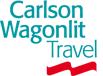 HOTEL RESERVATION DATAName/Surname TravelerName/Surname TravelerName/Surname TravelerName/Surname TravelerName/Surname TravelerPh. - Ph. - Ph. - Ph. - AllocateAllocateEduardo PardoEduardo PardoEduardo PardoEduardo PardoEduardo Pardo+57 3003671760+57 3003671760+57 3003671760+57 3003671760Requested by:Requested by:Requested by:Requested by:Requested by:Ph.FaxFaxe-mail:e-mail:e-mail:02-29060603travel@hackingteam.ittravel@hackingteam.ittravel@hackingteam.itDelivery Date:Delivery Date:Delivery Date:Delivery Date:Delivery Date:ToToToToToToHT Srl – Via della Moscova, 13 – 20121 MilanoHT Srl – Via della Moscova, 13 – 20121 MilanoHT Srl – Via della Moscova, 13 – 20121 MilanoHT Srl – Via della Moscova, 13 – 20121 MilanoHT Srl – Via della Moscova, 13 – 20121 MilanoHT Srl – Via della Moscova, 13 – 20121 MilanoFLIGHT TICKET DATAFLIGHT TICKET DATADeparture DateFrom / ToFrom / ToAirline and Flight NumberAirline and Flight NumberAirline and Flight NumberDeparture timeDeparture timeDeparture timeArrival Time 27 JANBOG-MEXBOG-MEXCopa CM680Copa CM680Copa CM68009:3009:3009:3013:3127 JANMEX-DGOMEX-DGOCopa CM6600Copa CM6600Copa CM660017:0517:0517:0518:4429 JANDGO-MEXDGO-MEXAeromexico AM2429Aeromexico AM2429Aeromexico AM242910:4510:4510:4512:2429 JANMEX-TIJMEX-TIJAeromexico AM188Aeromexico AM188Aeromexico AM18815:0515:0515:0517:0031 JANTIJ-MEXTIJ-MEXAvianca AV2638Avianca AV2638Avianca AV263809:1209:1209:1214:4231 JANMEX-BOGMEX-BOGAvianca AV6431Avianca AV6431Avianca AV643118:1718:1718:1723:58CityCheck-inCheck-outRoom TypeHotel in Durango (Same as Alex Velasco)1/27/151/29/15Single/ KingHotel in Tijuana (Same as Alex Velasco)1/29/151/31/15Single/ KingDate Requested by                           Antonella CapaldoDateApproved by